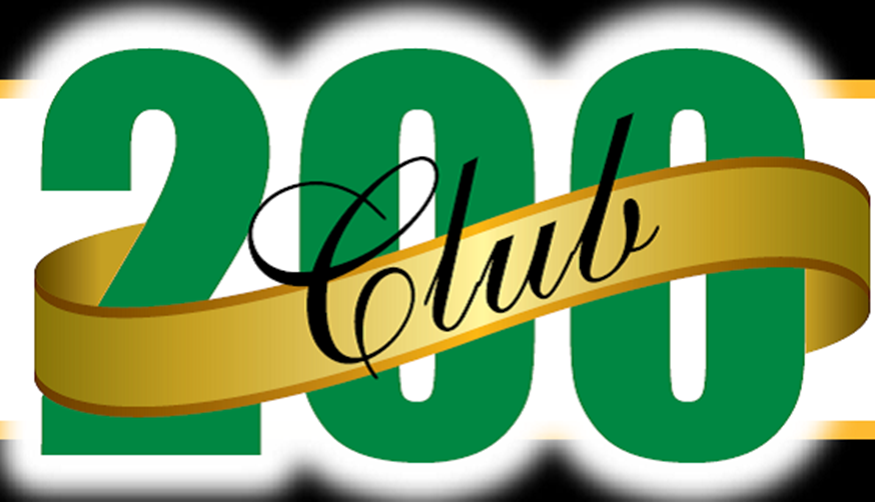 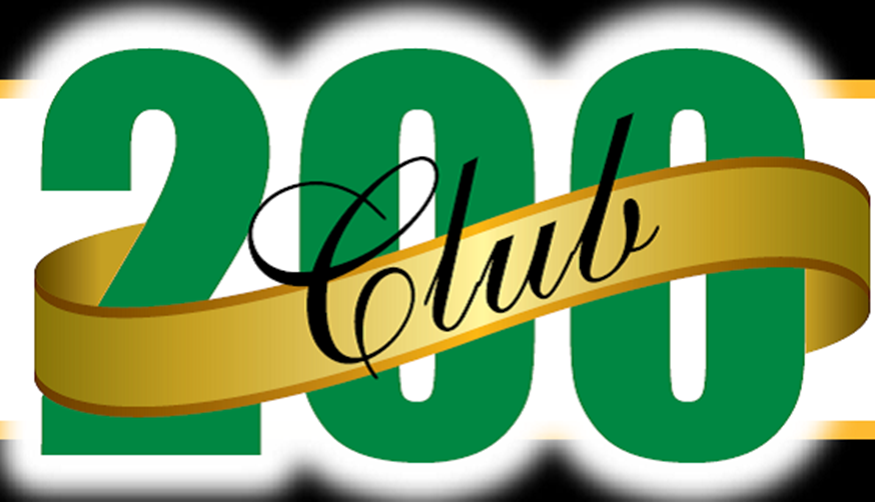 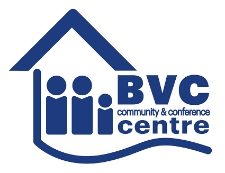 BVC, School Road, BulkingtonBedworth, Warwickshire CV12 9JBTelephone: 024 7649 4094 Email: bulkingtonvillagecentre@btconnect.comWebsite: www.bulkingtoncommunityandconference.co.uk The 200-Club is our new fundraising initiative.Bulkington Community & Conference Centre - Charity Number: 1071175As you may be aware BULKINGTON COMMUNITY AND CONFERENCE CENTRE is a registered charity & fundraising plays an ever increasingly essential part of supporting the centre. Bulkington Community & Conference Centre (BVC) is NOT run or owned by Warwickshire County Council, we are in fact a registered charity run by a Board of local unpaid volunteers. BVC was established in 1996, with the objective of using the site of the former Bulkington First School to create a multi-function community facility & continues to offer rooms available to hire accommodating community, educational, social and cultural groups, concerts, seminars, training and conference events & is now also home to over 60 regular community groups offering a diverse programme of activities. The site also currently houses a Doctors Surgery, NHS Clinic, Day Nursery, Pre-school Provision & a Children’s Centre.BVC receives virtually no financial aid from any outside source including local government but instead relies on generating income by hiring rooms, organising events, courses & fundraisers. Any income generated is invested into the centre for maintenance or renewal & to ultimately improve & develop the site & services for the local community. We have a number of projects we are working hard towards funding & raising money for.By joining our 200-Club you not only support the centre, but you could also win a monthly cash prize.200-Club explainedFor those of you unfamiliar with this concept, the idea is that 200-Club participants ‘buy’ a number between 1 and 200. Each month a draw takes place and prizes are awarded for the numbers drawn. Although we very much hope this will raise money for the centre, we also hope it will be a better investment for you than normal lottery tickets!To become a 200-Club participant and obtain a number (between 1 and 200) will cost just £12 (one pound per month for a year). There are prize draws every month!Half of the money raised for each month goes to the centre and half is used for prize money. The size of the prize will depend on the number of participants (up to a maximum of 200). For example, assuming all number are eligible to be drawn (i.e. sold) then the prize money each month will be £100: 1st prize £50, 2nd prize £30, 3rd prize £20.Tickets can be purchased by anyone (over the age of 16) with connections to the centre - so please ask fellow users, friends, grandparents, aunts, uncles, brothers, sisters, etc. to join in and buy a number.How to JoinIf you would like to join the 200-Club, there are two ways that you can pay:Yearly standing order – by completing Section A of the attached form and setting up a standing order with your bank, potentially using, Section B. (please include your connection to BVC)Annually in advance – by completing Section A of the attached form and including payment by cash or cheque. Please make cheques payable to Bulkington Village Centre. Please remember to include any payments in an envelope. (please include your connection to BVC)Once you have completed your form, please hand / post this to Reception, marked for the attention of ‘200-Club Coordinator’.Your membership will commence for the year 2018 if you pay by the 30th January 2018, and don’t forget, numbers will be allocated on a first-come first-serve basis, so to get the number of your choice, be quick!Please ensure you read the RULES as outlined overleaf.RulesThe object of the 200-Club is to raise funds for BVC.The 200-Club will be run under the supervision of the Fund-Raising Sub Committee, governed by the Board of Trustees of BVC.The club is open to all those eligible to be a ‘Member of BVC’ or users of the centre or its services: to include those with any connection to the centre, i.e. other relatives of users of the centre or its services.Members must be over 16 years of age. Members must fill in an application form.Entry will be by subscription of £12 (£1 per month per number), paid in advance (by either standing order, cash or cheque) for a full year. Subscriptions must be paid before 30th January annually.Members may have more than one number.The first draw will take place on the 31st January 2018. All subsequent monthly draws will take place between the14th and 28th of each month, varied to allow for school holidays. The draw will take place at the centre.The draw will comprise the selection of three numbers randomly picked out. This will always be completed by/overseen by at least two members of the Fund-raising subcommittee. Each of the three numbers will win a prize.The regular monthly prize money will be 50% of the monthly income – there will be three prizes: 1st prize = 50% of monthly prize fund (£50 if 200 members)2nd prize = 30% of monthly prize fund (£30 if 200 members)3rd prize = 20% of monthly prize fund (£20 if 200 members)The relevant numbers of all paid up members will be entered in the draw for each month.New members will be admitted when numbers become available.A waiting list will be kept and numbers will be offered to the first person on the list when they become available.Registers will be kept recording the name and address of each member, the number(s) allocated to them and the subscriptions received from them.Unless otherwise advised, a member will deemed to have left the Club if his or her renewal of subscription remains unpaid after the next due date (30th January).If a winner cannot be contacted, the winnings will be placed into BVC Funds after 6 months.In the event BVC is notified of a Members death the number(s) can upon request be transferred to the nominated next of kin. Should this not be applicable, remaining membership monies paid will be retained by BVC and the relevant numbers will become available to purchase.Participants can cancel their membership of the 200-Club at any time by giving one month’s written notice to the 200-Club Co-ordinator. Any decision by BVC to wind up the 200-Club will also be by one month’s written notice. Under no circumstances can any payments be refunded.Section A: 200-Club Application FormI wish to join the Bulkington Community & Conference Centre 200 Club and would like to buy _______ ticket(s) at £1 per month, each for a minimum of 12 months (£12 minimum per number).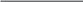 Number requested: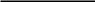 (Please check that this number is available before setting up a standing order)Name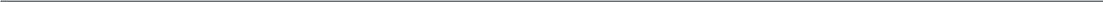 Address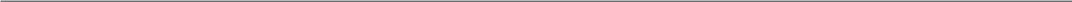 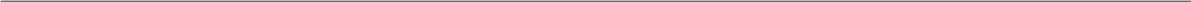 Email address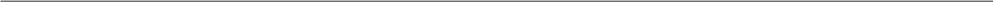 Contact telephone number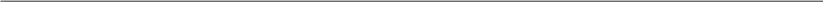 BVC Connection (if applicable)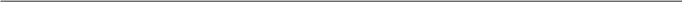  I am over 16 years of age. (please tick)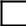 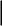 Signed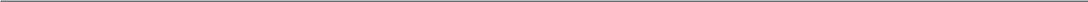 Please return this section of the form to 200-Club Co-ordinator, BVC, School Road, Bulkington, CV12 9JBSection B: Instruction to set up Standing Order for the Bulkington Community & Conference Centre 200-ClubBank Name: _______________________________________________________________Bank Address: _____________________________________________________________Account Name: _____________________________________________________________Account Number: _____________________________ Sort Code: _____________________Please pay to:The Co-Operative Bank, Bulkington Village Centre, Sort Code 08-92-99, Account Number 65350892The sum of ____________ per annum starting on (date)_________/__________/__________ for a period of _________ years or until further noticePlease use this reference (this is very important) Reference: 200club (Your Surname) (Your 200-Club Number) (e.g. 200club Smith 32)Signed: _____________________________________________________________________Please return this section of the form to your bank, OR set up in your usual way, e.g. via phone or internet banking